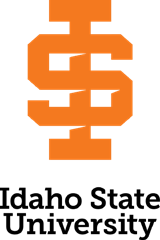 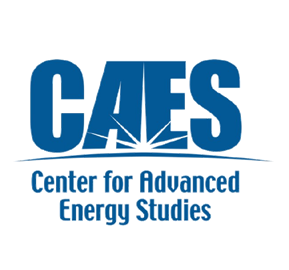 Allowed Activities: Funding is available for these purposes:Research expenses by faculty or supervised students (e.g. faculty/staff salaries1, stipends)Undergraduate and graduate student support (e.g. wages and/or graduate student tuition, research assistantship)Travel by faculty or students to perform research and/or attend meetings and workshopsAssistance in writing a proposal for extramural fundingFunding and External Review: Individual awards will be $10,000 (floor) $15,000 (ceiling). The number of awards is expected to be 5-6, depending on availability of funds. All proposals will be evaluated in a double-blind peer review process by established scientists from the United States Department of Energy’s National Laboratories. Submissions: Submit a proposal in a single PDF format via email to (isucaes@isu.edu).Application Format for Activities (maximum 4 pages), letter-size paper, single spaced, 1 in. margin, Time New Roman fontTitleISU Primary Investigator Name, Department, and Contact InformationName(s) of ISU co-PI(s) (if applicable)Name(s) of Collaborator(s) from Idaho National Laboratory3Outcomes of previous ISU-CAES Seed Grant awarded in past 3 years (if applicable) - subsequent external proposals and awards, new collaborations, published peer-reviewed papersProject Description - describe the research activity and explain how it relates to the CAES Focus Areas or INL’s Strategic S&T InitiativesImpact - how will this "seed" project potentially evolve into a CAES collaboration that attracts significant external funding? List the specific and targeted external funding opportunity detailsItemized Budget (see template below)Project Period and TimelineRelevant literature (maximum of five)Factors Considered in Evaluation: Intellectual merit/quality, Relation to CAES Focus Areas/INL’s Strategic S&T Initiatives, Potential for external funding, Availability of funds, Successes from previous ISU-CAES Seed Grant (if applicable), History of engagement/contributions in the CAES-activities and reporting (if applicable).Budget Template (insert your own numbers/budget items):Note. Questions about this RFP can be directed to ISU CAES Associate Director, Dr. Mustafa Mashal (mashmust@isu.edu).1 9-months faculty can only charge salary/fringes over the summer months.2 ISU CAES funds are appropriated by the State of Idaho and cannot carryforward after the end of the Fiscal Year.3 Participation of at least one INL collaborator in the proposed research is required.ISU PIPI salary rate*timePI fringes (9.7%)UG Student rate*timeGrad StudentGrad Student fringeM&SEquipmentTravelTotal requestISU PIPI salary rate*timePI fringes (9.7%)UG Student rate*timetuition(2.5%)M&SEquipmentTravelTotal requestJoe Schlabotnik$40/hr * 50 hrs = $2,000$194$16/hr*200 hrs= $3,200$5,634$80$1,000$800$500$13,408